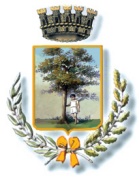 COMUNE  DI  MARANO  DI  NAPOLIAREA   URBANISTICASettore PatrimonioVia S.re Nuvoletta (ex Tribunale) – c.a.p. 80016 - tel. -  fax 0815769463 – www.comune.marano.na.it  e-mail: settoreurbanistica@pec.comune.marano.na.it AVVISO PER L’ACQUISIZIONE DI MANIFESTAZIONI DI INTERESSE A PARTECIPARE, IN QUALITA’ DI PARTNER, ALL’ELABORAZIONE, MEDIANTE CO-PROGETTAZIONE, DI UN PROGETTO VALEVOLE ALLA CANDIDATURA ALL’AVVISO PUBBLICO PROMOSSO DALL’AGENZIA PER LA COESIONE TERRITORIALE “Selezione di progetti di valorizzazione di beni confiscati da finanziare nell'ambito del PNRR””. IL RESPONSABILE DEL SETTORE URBANISTICA, EDILIZIA, PATRIMONIOEMANA IL PRESENTE AVVISO PUBBLICOper l’individuazione di soggetti pubblici o privati, interessati alla co-progettazione finalizzata alla partecipazione del Comune di Marano di Napoli “all’Avviso pubblico per la presentazione di proposte d'intervento per la selezione di progetti di valorizzazione di beni confiscati da finanziare nell'ambito del PNRR, Missione 5- Inclusione e coesione- Componente 3- Interventi speciali per la coesione territoriale- Investimento 2- Valorizzazione dei beni confiscati alle mafie finanziato dall'Unione europea - Next Generation EU”Premesso che:Nell'ambito dell'iniziativa denominata Next Generation EU è operativo il Piano nazionale di ripresa e resilienza (PNRR), approvato in Consiglio dei Ministri e trasmesso alla Commissione Europea;Il PNRR è organizzato in 6 Missioni, articolate in Componenti suddivise in Investimenti e Riforme. La Missione 5 - Inclusione e coesione - è suddivisa in n. 3 Componenti di cui la terza – Interventi speciali per la coesione territoriale - è suddivisa in n. 4 Investimenti. Il secondo Investimento - Valorizzazione dei beni confiscati alle mafie - dispone di un'assegnazione di 300.000.000€ per la realizzazione di n. 200 progetti nelle 8 Regioni del Mezzogiorno;In considerazione della particolarità del tema, dell'opportunità di individuare una modalità di finanziamento di quegli interventi che per dimensione, valore simbolico, sostenibilità e prospettive di sviluppo richiedano una concertazione tra soggetti istituzionalmente competenti e del fatto che le Istruzioni tecniche per la selezione dei progetti PNRR, di cui alla Circolare MEF n. 21/2021, contemplano anche la procedura concertativo-negoziale in cui i progetti vengono individuati a seguito di un percorso di concertazione, ex art. 15 L. n. 241/1990 e s.m.i., è stata riservata a detta modalità una quota di risorse pari a 50.000.000 €, destinando al suddetto avviso un importo pari a 250.000.000 €;l'obiettivo da raggiungere con la suddetta sub-azione è finalizzata alla promozione della cultura e delle pratiche di legalità diffusa nelle aree a maggiore rischio di esclusione sociale e a basso tasso di legalità e deve essere sostenuto con interventi dall'elevato valore simbolico rispetto alla riappropriazione di spazi e la loro rifunzionalizzazione per attività sociali, di produzione creativa e culturali, di aggregazione giovanile e di integrazione tra generazioni;per la legalità, la responsabilità sociale, la memoria e l'impegno, il riuso sociale dei beni confiscati, quali leve fondamentali per lo sviluppo di una regione libera dalle mafie;  per il perseguimento delle finalità di cui sopra, partendo dal presupposto che l'azione di contrasto alle mafie assume maggiore efficacia ed incisività se colpisce gli aspetti patrimoniali ed economici delle organizzazioni criminali, è altamente strategico e prioritario favorire la promozione di interventi di rifunzionalizzazione dei beni confiscati alle mafie; tali interventi, integrati con forme di riutilizzo sociale ad ampio spettro attraverso l'attivazione della sinergia pubblico/privato sociale, in risposta alla complessità dei bisogni, presenti in un determinato contesto territoriale, possono fungere da collante intergenerazionale tra le comunità dei territori interessati da un'illegalità diffusa, anche attraverso attività laboratoriali;ai fini dell’elaborazione di una proposta in linea con gli indirizzi previsti dall’Amministrazione Comunale di diretto coinvolgimento del tessuto sociale interessato all’intervento, attraverso azioni di co-progettazione e di co-gestione delle attività successive;1 – OGGETTO DELL’AVVISOIl presente avviso intende individuare soggetti attivi presenti sul territorio comunale al fine di strutturare una proposta in co-progettazione per la presentazione di un progetto integrato e funzionale con gli indirizzi dell’Amministrazione e dell’Avviso indicato in premessa, per la gestione di spazi e beni confiscati comunali.Obiettivo principale è quello di valorizzare, utilizzando gli strumenti resi disponibili dalla Comunità Europea e da altri enti, i beni comuni presenti sul territorio al fine di renderli operativi e sostenibili per la cittadinanza e utilizzati per migliorare le condizioni di vita della popolazione locale.A tal fine si procede alla definizione dei criteri che renderanno la partecipazione maggiormente strutturata attraverso la messa a disposizione di competenze e contributi anche di tipo economico per la partecipazione.Ulteriore obiettivo è quello di avviare un processo di dialogo e partecipazione con le parti sociali attive nel Comune di Marano di Napoli, al fine di generare percorsi di progettazione partecipata e co-gestione di iniziative condividendo percorsi e modalità gestionali.2  – SOGGETTI INVITATII soggetti che intendono partecipare alla presente manifestazione di interesse in risposta al presente avviso devono essere, inoltre, in possesso dei seguenti requisiti:assenza di cause ostative alla partecipazione alle gare pubbliche di cui all’art.80 del decreto legislativo 18 aprile 2016, n.50 e ss.mm.ii.; assenza di cause di divieto, decadenza o sospensione di cui all’art.67 del decreto legislativo 6 settembre 2011, n.159 e s.m.i.;assenza di violazioni gravi, definitivamente accertate, alle norme in materia di contributi previdenziali ed assistenziali, secondo la legislazione italiana o dello Stato in cui è stabilito, nella fattispecie applicabile;assenza di gravi negligenze o malafede nell'esecuzione di prestazioni professionali derivanti da procedure di gara finanziate con fondi comunitari e/o nazionali;Disponibilità di firma digitale in corso di validità e di una casella di posta elettronica certificata;Essere iscritto, alla data della pubblicazione del presente Avviso e nelle more dell'istituzione del registro unico nazionale del terzo settore previsto dal D.Lgs. 117/2017, in uno dei registri attualmente previsti dalle normative di settore (art. 101, comma 3 del D. Lgs. 117/2017).3 - TERMINI E MODALITA’ DI PRESENTAZIONE DELLE CANDIDATUREelaborati grafici e planimetrie dell'intervento riportanti lo stato attuale e futuro dopo la valorizzazione;computo metrico estimativo di massima con prezzi unitari riconducibili ai prezziari ed ai listini ufficiali vigenti nella Regione di localizzazione del progetto proposto;I soggetti interessati a partecipare alla manifestazione d’interesse dovranno presentare la domanda (allegato A) e provvedere alla compilazione del questionario di partecipazione (allegato B), congiuntamente a tutta la documentazione di seguito elencata, redatta in modo completo, a pena di esclusione, e firmata dal legale rappresentante del soggetto proponente, allegando copia fotostatica di un documento di identità in corso di validità, entro e non oltre le ore 24:00 del giorno 24/03/2022, a mezzo pec:protocollo@pec.comune.marano.na.it specificando nell’oggetto “Partecipazione all’avviso Co-progettazione valorizzazione Beni confiscati PNRR”a) Domanda di partecipazione (allegato A);b) Questionario di partecipazione (allegato B);c) Autocertificazione Antimafia (allegato C);d) Copia dell’atto costitutivo o statuto del soggetto proponente e di ogni altro eventuale partner;f) Documento identità del/i soggetto/i/ firmatario/i.g) elaborati suddetti4 – RICHIESTE DI CHIARIMENTIEventuali informazioni complementari e/o chiarimenti su questo Avviso o sui documenti da allegare, potranno essere richieste nei giorni di apertura al pubblico (Mar 9-12.30 e 15-17, Gio 9-12.30) presso il Settore Urbanistica - l’ufficio Patrimonio in via S. Nuvoletta (ex tribunale) Marano di Napoli (NA) o al numero 0815769423.5 -TRATTAMENTO DEI DATI PERSONALIAi sensi del Regolamento generale sulla protezione dei dati (UE) 679/2016 ed in ossequio alla normativa vigente, i dati forniti saranno trattati dal Comune di Marano di Napoli esclusivamente nell’ambito della presente procedura e saranno oggetto di trattamento mediante strumenti, anche informatici, idonei a garantire la sicurezza e la riservatezza, limitatamente e per il tempo necessario ai relativi adempimenti.6 -ALTRE INFORMAZIONIIl progetto dovrà riguardare uno dei beni presente nell’elenco (Allegato D)Questo avviso non costituisce proposta contrattuale e non vincola in alcun modo il Comune di Marano di Napoli che ha facoltà di non procedere o di avviare altre procedure.L'avviso ha carattere ricognitivo e, come tale, non impegna l'ente a dare seguito alle attività di cui all’oggetto, l’Ente si riserva di valutare la candidabilità dei progetti.Per quanto non espressamente richiamato e disciplinato si rinvia alla normativa vigente in materia.Marano di Napoli, 10 Marzo 2022Il Responsabile del Settore UrbanisticaIng. Angelo Martino